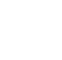 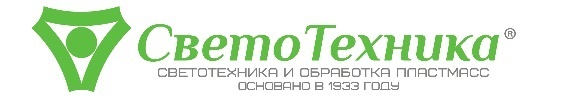 Унитарное предприятие «Светотехника»246007 г. Гомель, ул. Советская, 202 б Тел. +375 232 33-98-11E-mail: svetotehnika@beltiz.by, www. gomelsvet.byВид деятельности: Унитарное предприятие «Светотехника» оказывает широкий спектр услуг. Изготовление пресс форм и штампов, металлообработка, раскрой листового и профильного металла, холодная штамповка, гальванопокрытие, сварочное производство изделий, порошковая окраска изделий, литье на термопластавтомате и выдувание емкостей из пластмасс, экструдирование полимерных материалов и многое другое.Unitary Enterprise "Svetotehnika"
246007 Gomel, Sovetskaya st., 202 bTel +375 232 33-98-11
E-mail: svetotehnika@beltiz.by, www. gomelsvet.by
Type of activity: Unitary enterprise "Svetotehnika" provides a wide range of services. Production of molds and dies, metalworking, cutting of sheet and profile metal, cold stamping, electroplating, production of molds and dies, metalworking, cutting of sheet and profile metal, cold stamping, electroplating, welding production, powder coating, molding on injection molding machines and blowing containers from plastic, extrusion of polymeric materials and much more..